المقطع ،الشعاع ، الخط المستقيم، والخط المنكسر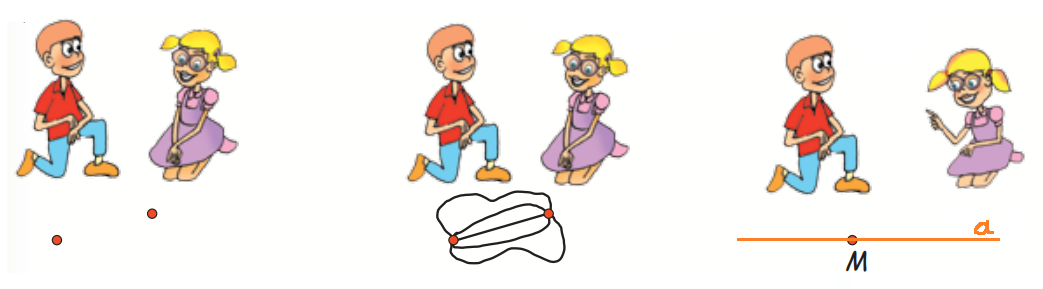 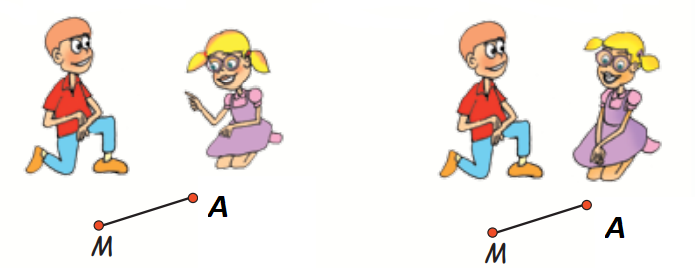 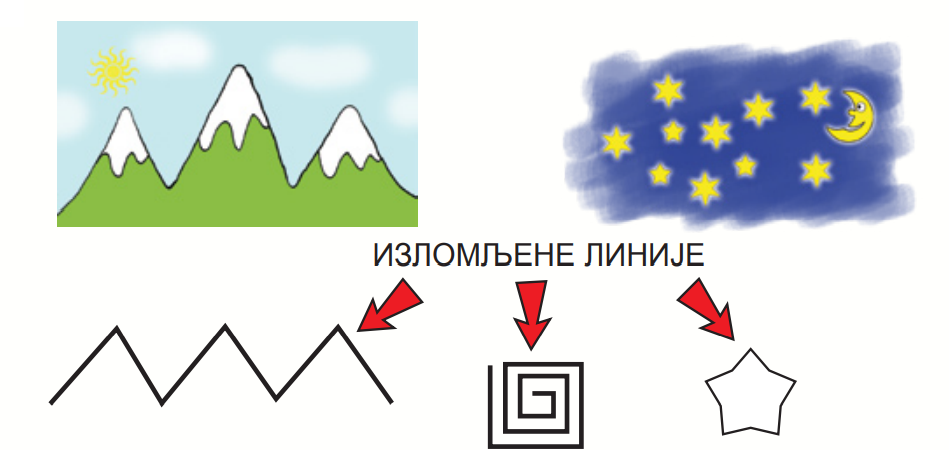 الخطوط المنكسرة1.        أ) اجعل الخطوط المنحنية غامقة باالون الأحمر, والخطوط المستقيمة غامقة باللون الأزرق, والمقاطع غامقة باللون الأخضر.      ب               ب) ضع دائرة حول الخطوط المنكسرة المفتوحة.        2. ارسم:                                                    ب) الشعاع ATأ) المقطع اكتب اسم كل من الخطوط الموجودة في الصورة.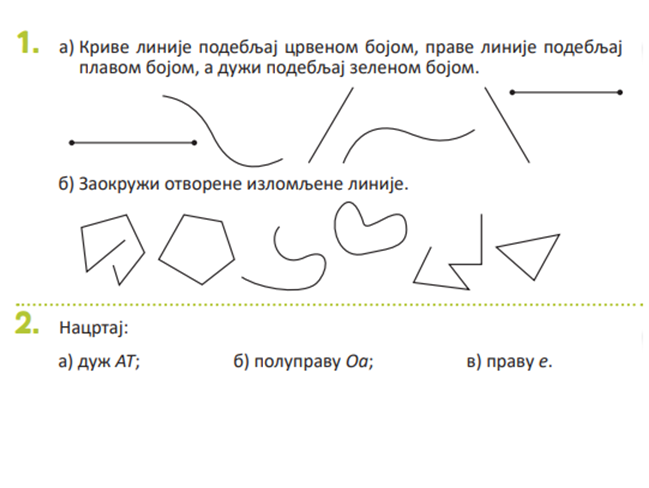 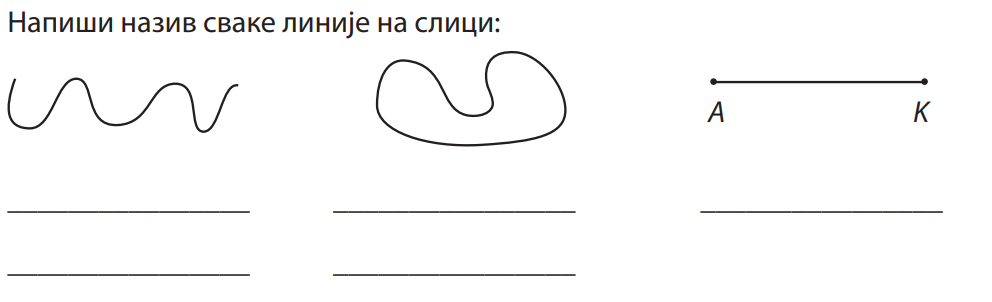 اجعل كل المقاطع غامقة بالأزرق, وكل الأشعة غامقة بالأحمر, وكل الخطوط المستقيمة غامقة بالأخضر. 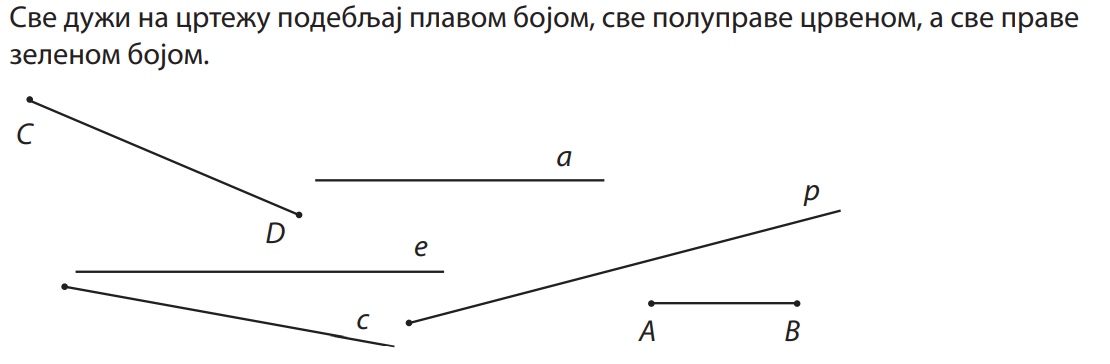 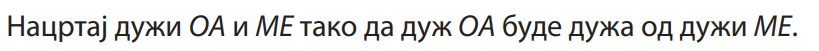 ارسم مقطع       ومقطع       حيث يكون مقطع       أطول من مقطع    4.        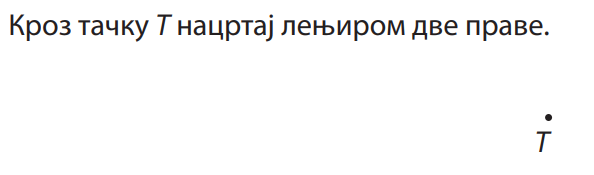 5. باستخدام المسطرة, ارسم خطين خلال النقطة 